Stránka 1 z 1	Od:	”Lerch Miroslav NAVOS-KM” <miroslav.lerch@navos-km.cz>	Komu:	”lng.Miroslav Frkal” <miroslav.frkal@skstatek.cz>	Odesláno:	27. března 2018 13:00	Předmět:	RE: Nabídka zrna kukuřiceDobrý den, akceptujeme Vaši nabídku.Těšíme se na další spolupráci!Miroslav LerchVedoucí divizeTel.: +420 555 530 115 | GSM: +420 724 724 901 Email: miroslav.lerch@navos-km.czNAVOS, a. s. I IČO: 47674857Adresa sídla : Čelakovského 1858/27 | 767 Ol KroměřížPracoviště: Otická 39/2902, 746 01 OpavaZápis v obchodním rejstříku: pod SP. zn. B 4091/KSBR Začlenění do koncernu: člen koncernu AGROFERTID datové schránky: gynfcq3 1 www.navos-km.czTento e-mail a jakékoliv k němu připojené dokumenty mohou být důvémé a jsou určeny pouze jeho adresátům.Jesttiže jste obdržel(a) tento e-mail omylem, informujte laskavé neprodleně jeho odesílatele. Obsah tohoto emailu i s přílohami a jeho kopie vymažte ze svého systému.Nejste-li zamýšleným adresátem tohoto emailu, nejste oprávněni tento email jakkoliv užívat, rozšiřovat, kopírovat či zveřejňovat.Odesílatel e-mailu neodpovídá za eventuální škodu způsobenou modifikacemi či zpožděním přenosu e-mailu.V připadé, že je tento e-mail součástí obchodního jednání:vyhrazuje si odesílatel právo ukončit kdykoliv jednání o uzavření smlouvy, a to z jakéhokoliv důvodu i bez uvedeni důvodu.a obsahuje-li nabídku, je adresát oprávněn nabídku bezodkladně přijmout; Odesílatel tohoto e-mailu (nabídky) vylučuje přijetí nabidky ze strany příjemce s dodatkem či odchylkou.trvá odesílatel na tom, že příslušná smlouva je uzavřena teprve výslovným dosažením shody na všech jejích náležitostech.odesílatel tohoto emailu informuje, že není oprávněn uzavírat za společnost žádné smlouvy s výjimkou případů, kdy k tomu byl písemně zmocněn nebo písemné pověřen a takové pověření nebo plná moc byly adresátovi tohoto emailu případné osobě, kterou adresát zastupuje, předloženy nebo jejich existence je adresátovi či osobě jím zastoupené známá.From: Ing.Miroslav Frkal [mailto:miroslav.frkal@skstatek.a]Sent: Tuesday, March 27, 2018 12:09 PMTo: Lerch Miroslav NAVOS-KMSubject: Nabídka zrna kukuřiceDobrý den,nabízíme vám 102,324 tun zrna kukuřice za dohodnutou cenu 3 900 Kč/t.Potvrďte prosím naši nabídku.S pozdravem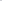 ing. Frkal Miroslav agronom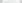 Školní statek, Opava, p.o. tel.: 602 729 194 e-mail: miroslav.frkal@skstatek.cz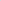 27.3.2018In .Miroslav Frkal